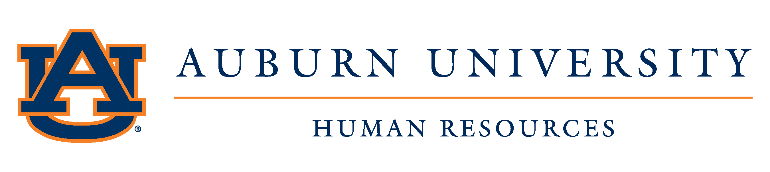 HR Liaisons Meeting AgendaDATE: May 3, 2018	ATTENDING: HR Liaisons and HR StaffWelcome & AnnouncementsStaff UpdateFinancial AssociateUniversity – HR Org ChangesHR Phone Tree Karla McCormickPolicy & ProceduresOn-CallPayment of AwardsBereavement LeaveJury Duty and Poll workersTransition AllowanceProcedure website Karla McCormickAcademic Advisor Performance & Promotion Review ProcessRuthie SpiersEmployee Relations/EventsProgramsCommon Book – Sign-upSonya DixonAcademic HRLs – RemindersReclassifications/New Positions/VacanciesJob PostingsKerry RanselJob Family Promotion  UpdateShelly MurrayHR RecordsNBAPOSN and Updating Supervisor InformationSecure Document Upload WebsiteDale MannTigerTalent Update Position Description WorkflowApplicant Tracking Workflow – A&P and UStaffApplicant Tracking Workflow – Student & Temporary Onboarding Workflow – A & P and UStaffRod KellyShelly MurrayChris ThompsonAbbi BrownLeanne FullerQ & A              Closing remarks Karla McCormick